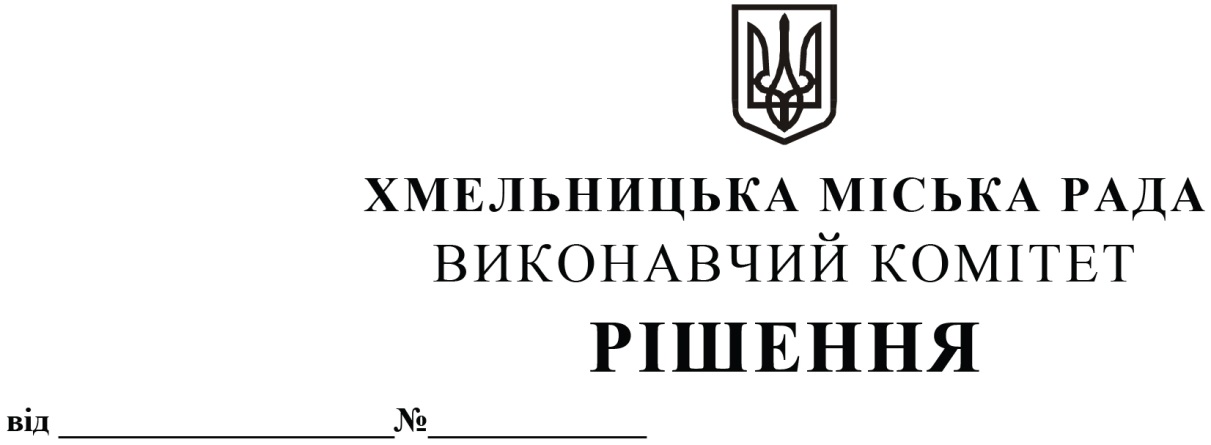 Розглянувши пропозицію управління житлової політики і майна, з метою створення механізму забезпечення заходів цивільного захисту та умов для реалізації державної політики у сфері цивільного захисту на території Хмельницької міської територіальної громади, керуючись Законом України «Про місцеве самоврядування в Україні», Кодексом цивільного захисту України, виконавчий комітетВИРІШИВ:Внести зміни до цільової Програми попередження виникнення надзвичайних ситуацій та забезпечення пожежної і техногенної безпеки об’єктів усіх форм власності, розвитку інфраструктури пожежно-рятувальних підрозділів на території Хмельницької міської територіальної громади на 2021-2025 роки, затвердженої рішенням 2 сесії міської ради від 23.12.2020 № 9 зі змінами: 1.1. Додаток 1 до Програми «Заходи і завдання з виконання Цільової програми попередження виникнення надзвичайних ситуацій та забезпечення пожежної і техногенної безпеки об’єктів усіх форм власності, розвитку інфраструктури пожежно-рятувальних підрозділів на території Хмельницької міської територіальної громади на 2021-2025 роки» викласти у новій редакції згідно додатку;1.2. пункт 5 Паспорту Програми «Відповідальні виконавці програми» доповнити виразом «управителі багатоквартирних будинків та ОСББ»;1.3.  в пункті 8 Паспорту Програми «Загальний обсяг фінансових ресурсів, необхідних для реалізації Програми» цифру «117560,0» замінити  на «119560,0».  Контроль за виконанням цього рішення покласти на управління з питань цивільного захисту населення і охорони праці.Міський голова					                                              О. СИМЧИШИН    Про внесення змін до цільової Програми попередження виникнення надзвичайних ситуацій та забезпечення пожежної і техногенної безпеки об’єктів усіх форм власності, розвитку інфраструктури пожежно-рятувальних підрозділів на території Хмельницької міської територіальної громади на 2021-2025 роки  